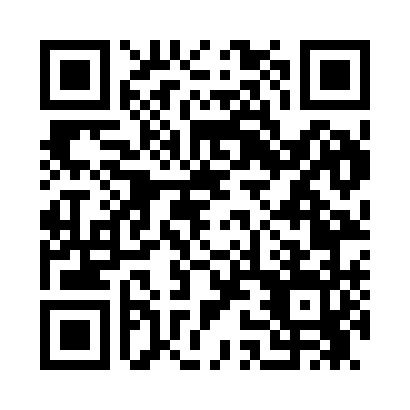 Prayer times for Dunellen, New Jersey, USAMon 1 Jul 2024 - Wed 31 Jul 2024High Latitude Method: Angle Based RulePrayer Calculation Method: Islamic Society of North AmericaAsar Calculation Method: ShafiPrayer times provided by https://www.salahtimes.comDateDayFajrSunriseDhuhrAsrMaghribIsha1Mon3:535:311:025:028:3210:112Tue3:535:321:025:028:3210:113Wed3:545:321:025:028:3210:104Thu3:555:331:025:028:3210:105Fri3:565:331:035:028:3210:096Sat3:575:341:035:028:3110:097Sun3:575:351:035:028:3110:088Mon3:585:351:035:028:3110:079Tue3:595:361:035:028:3010:0710Wed4:005:371:035:028:3010:0611Thu4:015:371:045:028:2910:0512Fri4:025:381:045:028:2910:0413Sat4:035:391:045:028:2810:0414Sun4:045:401:045:028:2810:0315Mon4:065:401:045:028:2710:0216Tue4:075:411:045:028:2710:0117Wed4:085:421:045:028:2610:0018Thu4:095:431:045:028:259:5919Fri4:105:441:045:028:249:5820Sat4:115:451:045:028:249:5721Sun4:135:451:045:018:239:5522Mon4:145:461:045:018:229:5423Tue4:155:471:045:018:219:5324Wed4:165:481:045:018:209:5225Thu4:185:491:045:018:199:5026Fri4:195:501:045:008:199:4927Sat4:205:511:045:008:189:4828Sun4:225:521:045:008:179:4629Mon4:235:531:045:008:169:4530Tue4:245:541:044:598:159:4431Wed4:265:551:044:598:149:42